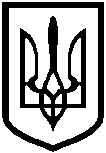 ЛисичансЬКА МІСЬКА РАДАВИКОНАВЧИЙ КОМІТЕТР І Ш Е Н Н Я«03» 04.2018 р.									№  130м. Лисичанськ Про погодженняінвестиційної програми Розглянувши звернення Лисичанського комунального автотранспортного підприємства 032806  щодо погодження інвестиційної програми поводження з побутовими відходами на 2018-2022 роки, керуючись статтею 52 Закону України «Про місцеве самоврядування в Україні», відповідно до статті 31 Закону України “Про житлово-комунальні послуги”, пункту 23 Порядку формування тарифів на послуги з вивезення побутових відходів, затвердженого постановою Кабінету Міністрів України від 26.07.2006  № 1010, виконавчий комітет Лисичанської міської радиВИРІШИВ:1. Погоди інвестиційну програму поводження з побутовими відходами Лисичанського комунального автотранспортного підприємства 032806 на 2018-2022 роки (додається).	2. Дане рішення підлягає оприлюдненню.Міський голова									      С.І.ШилінДодаток до рішення виконавчого комітету Лисичанської міської радивід «03 » 04.2018 року № 130ІНВЕСТИЦІЙНА ПРОГРАМАПОВОДЖЕННЯ З ПОБУТОВИМИ ВІДХОДАМИ ЛИСИЧАНСЬКОГО КОМУНАЛЬНОГО АВТОТРАНСПОРТНОГОПІДПРИЄМСТВА 032806НА 2018-2022 рокиЗагальні положенняІнвестиційна програма поводження з побутовими відходами Лисичанського комунального автотранспортного підприємства 032806 (далі – ЛКАТП 032806) на 2018 - 2022 роки (далі – Програма) розроблена відповідно до статті 31 Закону України «Про житлово-комунальні послуги», Порядку формування тарифів на послуги з вивезення побутових відходів, затвердженого постановою Кабінету Міністрів України від 26.07.2006  № 1010, Методичних рекомендацій про застосування Порядку формування тарифів на послуги з вивезення побутових відходів, затверджених наказом Міністерства з питань житлово–комунального господарства від 10.08.2009 р. № 243.Програма не є цільовою програмою з питань місцевого самоврядування та спрямована на визначення витрат ЛКАТП 032806 із здійснення капітальних вкладень, створення спеціального інвестиційного фонду, забезпечення прибутковості інвестованого, які включаються до тарифу на послугу з вивезення побутових відходів.Програма не передбачає залучення бюджетних коштів, коштів державних підприємств, установ та організацій, а також не передбачає грошових надходжень за рахунок кредитів, наданих під державні гарантії.2. Аналіз існуючого стану поводження з твердими побутовими відходами на території м. ЛисичанськаДля забезпечення санітарної очистки міста Лисичанська, відповідно до наказу Міністерства комунального господарства УРСР від 15.02.1968 № 59 та наказу міського відділу комунального господарства від 19.03.1968 № 12 було створено спеціалізоване підприємство, яке на сьогоднішній день носить назву Лисичанське комунальне автотранспортне підприємство 032806 та має майже 50 річний досвід роботи у сфері надання послуг з вивезення та захоронення побутових відходів.За статутом підприємство є багатопрофільним, але основною діяльністю підприємства є послуги з вивезення та захоронення твердих побутових відходів. Для надання цих послуг використовується спеціалізована техніка, а саме, автомобілі сміттєвози.На території міста Лисичанська щороку утворюється близько 146 тис.м3 твердих побутових відходів. Збір та видалення відходів виконується планово – регулярним методом, при якому відходи з квартир та приватних будинків вивантажуються мешканцями у контейнери для тимчасового зберігання із подальшим їх видаленням на полігон, який розташований на території міста Лисичанськ, приблизно  від житлового масиву мікрорайону заводу ГТВ. Середня відстань від місць утворення відходів до полігону ТПВ складає майже 39 км.Одним із показників, за якими оцінюється стан санітарного очищення міста, є рівень охоплення населення послугою з вивезення ТПВ. В нашому місті цей показник складає 75%. В обслуговуванні підприємства знаходиться 1780 контейнерів та 15 сміттєвозів. Зношеність автотранспорту складає 55,1%.Для підтримки його працездатності необхідні значні фінансові ресурси, а на деякі марки автомобілів вже не випускаються запчастини та агрегати.Характеристика спеціалізованої сміттєзбиральної техніки ЛКАТП 032806 станом на початок 2018 року наведена в таблиці 1.Таблиця 1Таким чином, аналізуючи технічний стан сміттєзбиральної техніки, складні умови в яких вона використовується, в тому числі і незадовільний стан дорожнього покриття, дальність переїздів, географічні особливості території нашого міста, а також враховуючи основні показники діяльності підприємства та факторів, що впливають на цю динаміку, на сьогоднішній день основною проблемою, що виникає у підприємства під час надання послуг з вивезення побутових відходів, є необхідність вирішення питання оновлення рухомого складу спеціалізованої техніки підприємства шляхом заміни старих сміттєвозів на більш сучасні, ефективні.Мета та основні завдання програми.Метою Програми є:забезпечення підвищення якості послуг за рахунок удосконалення схеми вивезення побутових відходів;оптимізація витрат на технічне обслуговування спеціалізованої техніки та  зменшення видатків на паливно-мастильні матеріали;зменшення екологічного та санітарно-епідеміологічного навантаження на природне середовище внаслідок збільшення відсотку охоплення населення послугою з вивезення ТПВ. Основним завданнями Програми є:оновлення технічної бази підприємства.4. Завдання, заходи, строки виконання та джерела фінансування Програми5. Очікувані результати:- підвищення якості обслуговування населення міста в сфері поводження з побутовими відходами;- збільшення відсотку населення, яке буде охоплено послугою централізованого вивезенням ТПВ;- зниження ступеню негативного впливу відходів на навколишнє природне середовище і на здоров’я населення;- зменшення витрат на придбання запасних частин, необхідних для виконання ремонтних робіт спецтехніки;- зменшення видатків на паливно-мастильні матеріали до 10 відсотків.Директор ЛКАТП 032806							     Ю.В.Басюк№ з/пМарка транспортного засобуДержавний реєстраційний номерСтрок експлуатаціїКатегорія транспортного засобуПриміткаТермін експлуатації до 10 роківТермін експлуатації до 10 роківТермін експлуатації до 10 роківТермін експлуатації до 10 роківТермін експлуатації до 10 роківТермін експлуатації до 10 років1.ГАЗ 3309ВВ 9093СО3 рокиСміттєвоз портальний2.ГАЗ 3307ВВ 2362СХ6 роківСміттєвоз портальний3.ЗИЛ 433371 КО -435ВВ 2611ВВ10 роківСміттєвозТермін експлуатації до 20 роківТермін експлуатації до 20 роківТермін експлуатації до 20 роківТермін експлуатації до 20 роківТермін експлуатації до 20 роківТермін експлуатації до 20 років4.ЗИЛ 433362 КО -435ВВ 8579ВТ11 роківСміттєвоз100 (потребує капремонту)5.КАМАЗ 53229 КО-415ВВ 8577ВТ11 роківСміттєвоз6.ЗИЛ 433362 КО -435ВВ 9737АІ12 роківСміттєвоз7.ЗИЛ 433362 КО -435МВВ 2879СЕ13 роківСміттєвоз100не експлуа-тується8.ЗИЛ 433362 КО -435МВВ 2887СЕ13 роківСміттєвоз9.ЗИЛ 433362 КО -435МВВ 2889СЕ14 роківСміттєвоз10.ЗИЛ 433362 КО -435ВВ 7828СН20 роківСміттєвозТермін експлуатації вище 20 роківТермін експлуатації вище 20 роківТермін експлуатації вище 20 роківТермін експлуатації вище 20 роківТермін експлуатації вище 20 роківТермін експлуатації вище 20 років11.ЗИЛ 433360 КО -435МВВ 3053СО24 рокиСміттєвоз100 (потребує капремонту)12.КАМАЗ 53213 КО-41509589АР27 роківСміттєвоз100 (потребує капремонту)13.КАМАЗ 53213 КО-4155280 ВГР28 роківСміттєвоз100 (потребує капремонту)14.ЗИЛ 130ВВ 1153СА29 роківСміттєвоз100 (потребує капремонту)15.ЗИЛ 433371 КО -435ВВ 2709СІ24 рокиСміттєвоз100 (потребує капремонту)№з/пЗавдання та заходи ПрограмиКількість сміттєвозів, одиницьКількість сміттєвозів, одиницьКількість сміттєвозів, одиницьКількість сміттєвозів, одиницьКількість сміттєвозів, одиницьКількість сміттєвозів, одиницьОбсяги фінансування, тис. грнОбсяги фінансування, тис. грнОбсяги фінансування, тис. грнОбсяги фінансування, тис. грнОбсяги фінансування, тис. грнОбсяги фінансування, тис. грн№з/пЗавдання та заходи Програмиразомв тому числі по рокахв тому числі по рокахв тому числі по рокахв тому числі по рокахв тому числі по рокахразомв тому числі по рокахв тому числі по рокахв тому числі по рокахв тому числі по рокахв тому числі по роках№з/пЗавдання та заходи Програмиразом20182019202020212022разом2018201920202021202212345678910111213141. Оновлення технічної бази підприємства1.1Західпридбання сміттєвозів з боковим завантаженням з об'ємом бункера 13,0 м3 на базі шасі МАЗ-4381N2 (або аналог)5111118208,351641,671641,671641,671641,671641,672.Разом інвестицій, в тому числі5111118208,351641,671641,671641,671641,671641,67Власні кошти, з них:- прибуток для здійснення капітальних вкладень8208,355454,851641,671090,971641,671090,971641,671090,971641,671090,971641,671090,97- обсяг коштів, необхідних для забезпечення відтворення і розвитку основних засобів та нематеріальних активів, які підлягають амортизації2041,25408,25408,25408,25408,25408,25- інші власні джерела712,25142,45142,45142,45142,45142,45